Утверждаю: Директор МБУК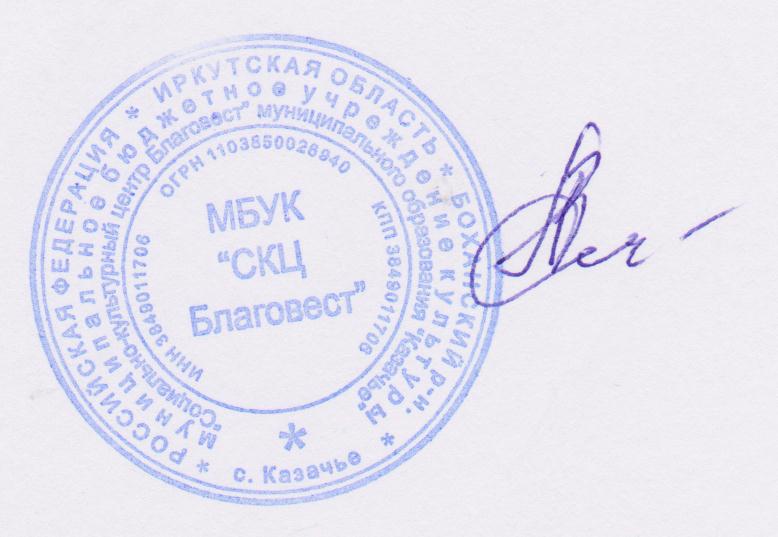  «СКЦ Благовест»_________________ Л.В. Федосеева«25 »  декабря   2022г.ОРГАНИЗАЦИОННО-ТВОРЧЕСКИЙ ПЛАН РАБОТЫ руководителя народного вокального  ансамбля «КАЗАЧКА»на 2023 гс. Казачье№Наименование мероприятиясрокиМесто проведенияответственныйРождественские встречиянварьДКА.А. БеляевскийД. ДорошенкоКазачьи праздникиЯнв. 2023ДКА.А. БеляевскийД. ДорошенкоВ гостях у казаковДКБлаготворительный концерт «Своих не бросаем»23 фев. 2023ДККонцерт, посвященный Дню Защитника Отечества и Международному женскому дню5 мартаДКА.А. БеляевскийД. ДорошенкоКазачья масленицамартДКА.А. БеляевскийД. ДорошенкоКонкурс «Разудалая казачка»мартДКА.А. БеляевскийД. Дорошенко«История и современность российского казачества»14-23 фев. 2023ДККак казаки новый год справляли17фев. 2023ДК БоханА.А. Беляевский«XXXII Межрегиональный фестиваль казачьей культуры» заочный этапМарт 2023Респ. АдыгеяА.А. БеляевскийД. ДорошенкоВот и Пасха, запах воска, запах теплых куличей18 апр. 2023ДК КазачьеА.А. БеляевскийД. ДорошенкоЗаветы доброй старины19 апр. 2023ДК КазачьеА.А. БеляевскийД. ДорошенкоМоя любимая станица29 апр. 2023Г. АнгарскА.А. БеляевскийД. ДорошенкоДень Победы9 мая 2023ДК КазачьеА.А. БеляевскийКазачий кругИюнь 2023Г. ИркутскД. Дорошенко А.А. БеляевскийVK-порталыИюнь 2023Г. ИркутскД. Дорошенко А.А. БеляевскийСурхарбанИюнь 2023БоханА.А. БеляевскийД. ДорошенкоПокровский ХрамВ течение годаКазачьеА.А. БеляевскийД. ДорошенкоДень села Казачье30 июня 2023Стадион с. КазачьеА.А. БеляевскийД. ДорошенкоГАРМОНиЯИюнь 2023Д. Дорошенко А.А. БеляевскийЖивая деревняИюль 2023ЭМ «Тальцы»Д. Дорошенко А.А. БеляевскийФестиваль-конкурс "Александровская крепость"Июль 2023Д. Дорошенко А.А. БеляевскийБайкальский фермерАвгуст 2023С. БуретьД. Дорошенко А.А. БеляевскийАрт РегионОктябрь 2023Г. Иркутск Д. Дорошенко А.А. БеляевскийВечёрки. «Посиделки на Покров»16 окт. 2023ДК КазачьеД. ДорошенкоА.А. БеляевскийДень пожилого человекаоктябрьДК КазачьеД. Дорошенко А.А. БеляевскийОкружной конкурс профессионального мастерства «Методист года». Сборник по обмену опытом организации методического сопровождению деятельности КДУ УОБОАпрель 2023П. Усть-ОрдынскийД. Дорошенко А.А. БеляевскийОбразовательный культурно-просветительский журнал Педагогический имидж: от идеи к практике. Выпуск №2 (31)  апрель-июнь 2023 г. ИРОапрель-июнь 2023Г. ИркутскД. Дорошенко А.А. БеляевскийСЕМИНАР по развитию казачества28 фев. 2023Г. АнгарскД. Дорошенко А.А. БеляевскийШкола казачьей культуры: история, традиции, современность, перспективы04 апр. 2023Г. АнгарскД. Дорошенко А.А. БеляевскийКазачьи сборыАвгуст 2023КазачьеД. Дорошенко А.А. БеляевскийФлешмоб-ПЕСНЯсентябрьД. Дорошенко А.А. БеляевскийВечёрки16 окт. 2023ДК КазачьеД. Дорошенко А.А. Беляевский «XXXII Межрегиональный фестиваль казачьей культуры» очный этапмай. 2023Респ. АдыгеяД. Дорошенко А.А. БеляевскийДень материноябрьДКД. Дорошенко А.А. БеляевскийУчастие в новогоднем представленииДекабрь ДКД. Дорошенко А.А. БеляевскийОтчётный концерт «Своих не бросаем»8 декабряДКА.А. БеляевскийД. ДорошенкоМастер-классы для руководителей самодеятельных вокальных коллективовв течение годаИОДНТ г. ИркутскА.А. БеляевскийД. ДорошенкоУчастие в районных мероприятияхВ течение годаДКД. ДорошенкоА.А. БеляевскийРабота над пополнением репертуараВ течение годаДКА.А. БеляевскийД. ДорошенкоРепетиционная работаВ течение годаДКД. ДорошенкоА.А. Беляевский